Announcements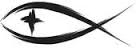 Meetings & EventsTuesday, March 12th																Trustees 7pmWednesday, March 13th															Lenten Service 7pmWednesday, March 20th															Lenten Service 7pmWednesday, March 20th															SWAT after worshipPLEASE LEAVE ATTENDANCE SHEETS	Please remember to fill out the attendance sheet you will find in your bulletin and leave it on the pew when you leave today.  Even if you don’t use the attendance sheet, please leave it on the pew and the elders will collect them after the service.  The blank sheets will be reused.ANOTHER SPECIAL VOTERS MEETING	The Voter Assembly requested an additional Special Voters Meeting following worship on Sunday, March 24th to discuss the possibility of creating a bathroom on the sanctuary level.  They voted not to construct an east addition at the present time.  We will be remaining in the sanctuary for this meeting.  Please plan on staying for this important meeting.EASTER BREAKFAST	SWAT will be hosting a wonderful Easter Breakfast at 9am on Easter Sunday.  There will be multiple egg casseroles, pancakes and fruit.  Please plan on joining us for this meal and time of fellowship.EASTER FLOWERS	You will find a form in the bulletin today to provide Easter flowers for the sanctuary.  Please turn these in to either Bev LeSarge or Scott Yankee so we can get the information in to the Easter Sunday bulletin.  The flowers need to be here by noon on Saturday, March 30th.2023 ANNUAL REPORTS	You will find on the ledge by the entrance door copies of the 2023 Annual Report for our congregation.  Please take one for your household if you are interest.THRIVENT CHOICE DOLLARS	For those of you with Thrivent accounts, you still have the opportunity to donate your Thrivent Choice Dollars to the church.  Please contact Thrivent at 1-800-847-4836 or you can visit Thrivent online at www.Thrivent.com/thriventchoice.  You have until March 31st to designate where you want your Choice Dollars to go.ARCADIA OPEN HOUSE	Trinity Arcadia will be holding a restoration open house on Saturday, March 23rd from 2pm-4pm.  The sanctuary was recently repaired and repainted in a fashion similar to the church’s styling circa 1940.  Tours of the sanctuary and a full archive display with light refreshments will be available.BIRTHDAYS IN MARCHJeanne Firman				March 10thSERVING THIS MONTH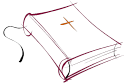 Greeters: John & Janet KlineAltar Guild: Bev LeSargeSERVING TODAY						SERVING NEXT WEEK 3/17/2024Pastor:  Rev. Jacob Sherry				Pastor:  Rev. Jacob SherryElder:  Dave Johnson						Elder:  Ed BrandtAccomp:  William Bankstahl				Accomp:  William BankstahlAcolyte:  Aubry LeSarge					Acolyte:  Ashlyn BlackmoreReader:  Diane Hanson					Reader:  Kathy SchoedelATTENDANCE: 3/3/2024WORSHIP: 57							BIBLE STUDY: 0FIRST FRUITS TRACKER WEEK ENDING:  3/3/2024Offering Receipts:		$2,475.00			YTD Budget Receipts:	$23,836.30Weekly Budget Needs:	$3,125.79			YTD Budget Needs:		$28,132.11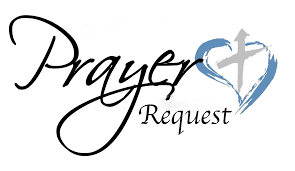 Special PrayersTim Fogarty								Jim Poellet								Rose RallsMelody Tessaro Maki					Shirley Poellet							Steve SchimkePam Monroe								Bill Ralls								Phyllis SchramskiFor Jeanne Firman’s 92nd Birthday.Prayers for Our MilitaryCapt. Tim Brandt at Madigan Medical Center, Fort Lewis, WA, son of Bruce & Debbie BrandtAndrew Burch, Jr., grandson of John & Loree Sprawka.Alyssa & Trevor Eisenlohr siblings both with the U.S. Navy, friends of Janette & Fred MayJordan Fink, grandson of Lila FinkMark Granzotto with U.S. Navy in Bahrain, grandson of Rita MerkeyIan Nelson, nephew of Jack NelsonTyge Nelson & family, nephew of Jack NelsonDerek Sprawka, grandson of John & Loree SprawkaIf you wish to add someone’s name, please call or e-mail the church office.Lent & Holy Week ServicesSun., Mar. 10th			Worship w/Communion				10:30amWed., Mar. 13th		Lenten Worship							7:00pmSun., Mar. 17th			Worship										10:30amWed., Mar. 20th		Lenten Worship							7:00pmSun., Mar. 24th			Palm Sunday Worship					10:30am										w/CommunionThur., Mar. 28th		Maundy Thursday Worship			7:00pm										w/CommunionFri., Mar. 29th			Good Friday Worship					7:00pm										(at Norwalk Lutheran Church)			Sun., Mar. 31st			Easter Breakfast by SWAT			9:00amSun., Mar. 31st			Easter Sunday Worship					10:30amw/Communion